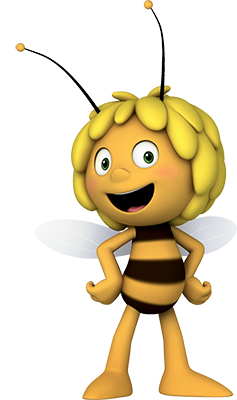 Meno a priezvisko	53 + 25 =                          36 + 27 =12 + 44 =                          18 + 56 =36 + 62 =                          27 + 28 =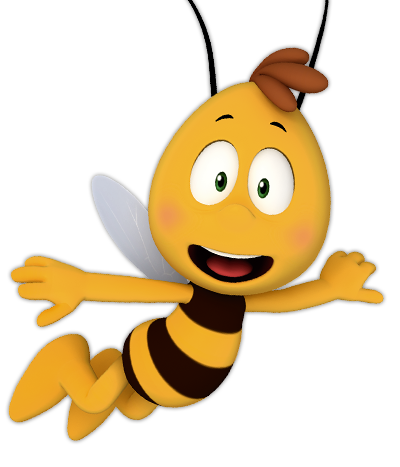 24 + 55 =                          64 + 29 =236 + 452 =                             365 + 452 =12 + 327 =                             128 + 327 =153 + 645 =                             293 +  45 =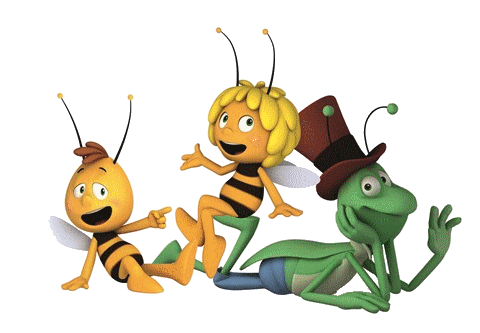 345 + 542 =                             385 + 242 =1 421 + 4 557 =                       3 281 + 800 =    2 703 + 6 293 =                       2 703 + 930 =7 430 + 2 345 =                       5 546 + 842 =3 052 + 5 427 =                       6 430 + 470 =